                                          РЕШЕНИЕ                        28 декабря 2023 года № 114                                   а. ХакуринохабльОб объявлении благодарности Главе Республики Адыгея Кумпилову Мурату Каральбиевичу         Рассмотрев многочисленные обращения жителей района, Совет народных депутатов муниципального образования «Шовгеновский район»                                                             РЕШИЛ:За активное участие в реализации национальных проектов и федерально-целевых программ в социальной сфере на территории муниципального образования «Шовгеновский район» в 2023 году объявить благодарность Главе Республики Адыгея Кумпилову Мурату Каральбиевичу.Опубликовать настоящее решение в газете «Газета Заря» и на сайте      администрации муниципального образования «Шовгеновский район».Председатель Совета народных депутатовмуниципального образования«Шовгеновский район»                                                                     А.Д. Меретуков                 № 126							      от  28. 12. 2023 годаБлагодарственное письмоГлаве Республики Адыгея М.К. КумпиловуУважаемый Мурат Каральбиевич!	Благодаря Вашей поддержке Шовгеновский район принимает активное участие в реализации национальных проектов, федеральных и республиканских целевых программ на территории района.	За последние годы в районе отремонтированы и приведены в соответствие нормативным требованиям все дома культуры, проведен капитальный ремонт практически во всех школах, построены три новых детских сада, новые ФАПы почти во всех населенных пунктах, капитально отремонтирована Шовгеновская центральная районная больница. В населенных пунктах построены дороги с тротуарами и освещением, практически во всех населенных пунктах установлено современное уличное освещение, построено много новых объектов для занятия спортом, проведен водопровод больше чем в 70% населенных пунктах, газификация района составляет 99%, работники агропромышленного комплекса принимают участие в программах по сельскому хозяйству.	Все эти позитивные изменения достигнуты руководством района под Вашим чутким вниманием и при поддержке Кабинета министров, министерств и ведомств Республики Адыгея.	От имени и по поручению жителей муниципального образования «Шовгеновский район» выражаем Вам искреннюю благодарность за большой вклад в социально – экономическое развитие Шовгеновского района. Желаем Вам и Вашей команде новых успехов на благо жителей республики, большого здоровья и удачи во всех начинаниях в наступающем новом году.Председатель Совета народных депутатовмуниципального образования «Шовгеновский район»						              А.Д. МеретуковРЕСПУБЛИКА АДЫГЕЯСовет народных депутатов    муниципального образования«Шовгеновский район»АДЫГЭ РЕСПУБЛИКМуниципальнэ образованиеу«Шэуджэн район»я народнэ депутатхэм я СоветРЕСПУБЛИКА АДЫГЕЯСовет народных депутатов    муниципального образования«Шовгеновский район»385440, а. Хакуринохабль, ул. Шовгенова, 9тел.9-23-81, факс 9-23-81                                                   АДЫГЭ РЕСПУБЛИКМуниципальнэ образованиеу«Шэуджэн район»   я народнэ депутатхэм я Совет385440, къ.  Хьакурынэхьабл,ур. Шэуджэным ыцI, 9E-mail:sndshov@mail.ru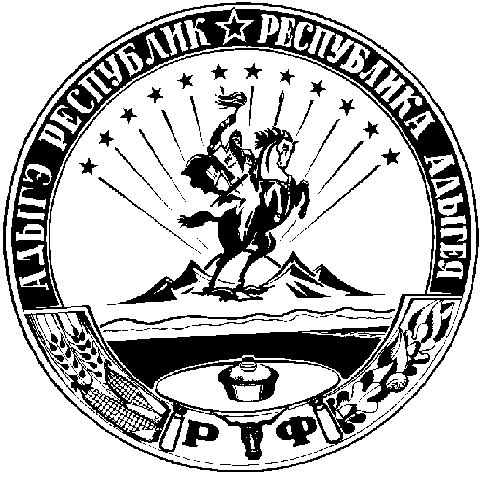 